COMUNICATO STAMPAANTEPRIMA CERSAIE 2022BOX DOCCIA AYO COLOUR– Aletta rotante Ultra minimal AYO COLOUR 10mm è una gamma iconica progettata per trasformare il bagno in un perfetto e raffinato rifugio di benessere.E’ un sistema elegante ed essenziale, formato da elementi fissi in vetro temperato, profili a cornice e assenza di porte. Le lastre di cristallo, i profili e le barre di stabilizzazione si assemblano in un sistema che coniuga estetica del design a facilità di montaggio e tenuta all’acqua. Il vetro di sicurezza è elegante e misura 10 mm di spessore. I punti di fissaggio sono progettati per essere elegantemente nascosti.A Bologna l’azienda irlandese presenta una novità assoluta: Il rivestimento PVD viene applicato su acciaio inossidabile 304, materiale altamente qualitativo per ottenere una finitura incredibilmente duratura e resistente. Ora ancora più versatile e minimal con la nuova alletta rotante supportata dalle eleganti cerniere con un’apertura di 180 gradi.In cartella stampa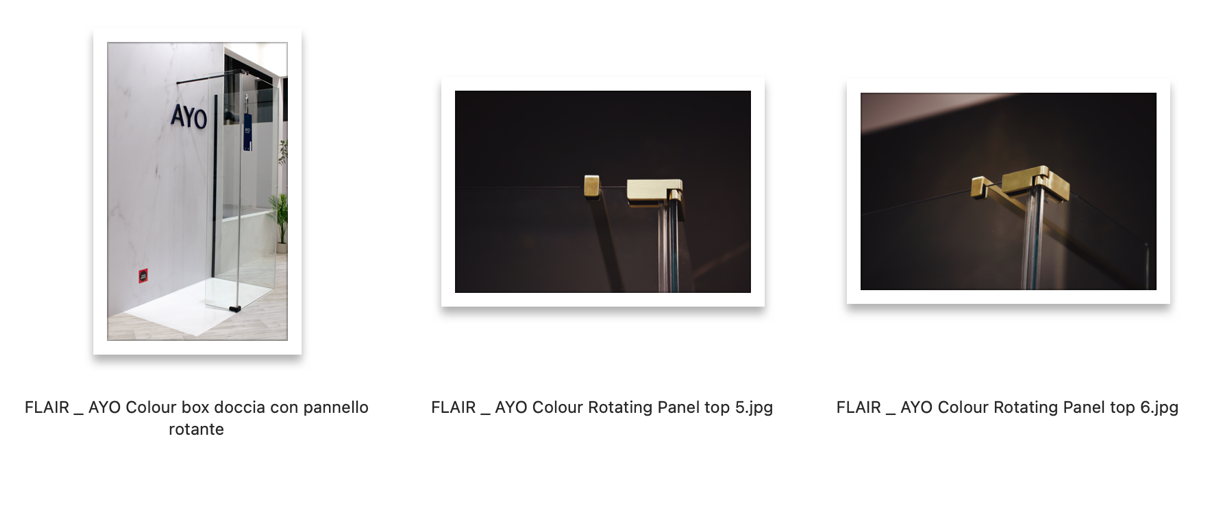 